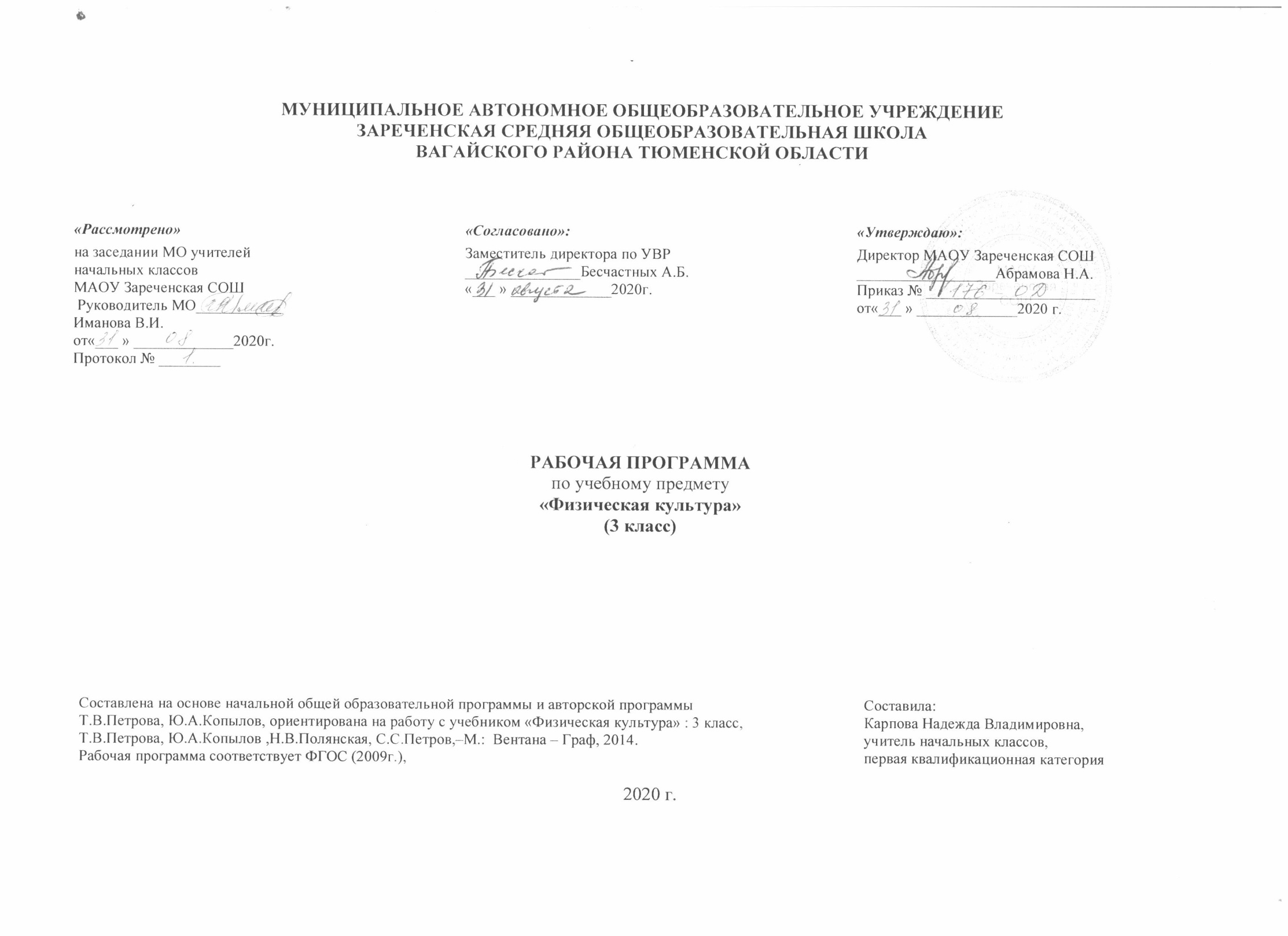                          1. Планируемые результаты изучения учебного предмета «Физическая культура» 3 классЛичностные результаты освоения содержания образования в области физической культуры:формирование основ российской гражданской идентичности, чувства гордости за свою Родину, российский народ и историю России, осознание своей этнической и национальной принадлежности; формирование ценностей многонационального российского общества; становление гуманистических и демократических ценностных ориентаций;-  формирование целостного, социально ориентированного взгляда на мир в его органичном единстве и разнообразии природы, народов, культур и религий;формирование уважительного отношения к иному мнению, истории и культуре других народов;овладение начальными навыками адаптации в динамично изменяющемся и развивающемся мире;принятие и освоение социальной роли обучающегося, развитие мотивов учебной деятельности и формирование личностного смысла учения;развитие самостоятельности и личной ответственности за свои поступки, в том числе в информационной деятельности, на основе представлений о нравственных нормах, социальной справедливости и свободе;формирование эстетических потребностей, ценностей и чувств;развитие этических чувств, доброжелательности и эмо - ционально-нравственной отзывчивости, понимания и сопереживания чувствам других людей;развитие навыков сотрудничества со взрослыми и сверстниками в разных социальных ситуациях, умения не создавать конфликтов и находить выходы из спорных ситуаций;формирование установки на безопасный, здоровый образ жизни, наличие мотивации к творческому труду, работе на результат, бережному отношению к материальным и духовным ценностям.Метапредметные результаты освоения содержания образования в области физической культуры:овладение способностью принимать и сохранять цели и задачи учебной деятельности, поиска средств её осуществления;освоение способов решения проблем творческого и поискового характера;формирование умения планировать, контролировать и оценивать учебные действия в соответствии с поставленной задачей и условиями её реализации; определять наиболее эффективные способы достижения результата;формирование умения понимать причины успеха/неуспеха учебной деятельности и способности конструктивно действовать даже в ситуациях неуспеха;освоение начальных форм познавательной и личностной рефлексии;активное использование речевых средств и средств информационных и коммуникационных технологий для решения коммуникативных и познавательных задач;использование различных способов поиска (в справочных источниках и открытом учебном информационном пространстве сети Интернет), сбора, обработки, анализа, организации, передачи и интерпретации информации в соответствии с коммуникативными и познавательными задачами и технологиями учебного предмета; в том числе умение вводить текст с помощью клавиатуры, фиксировать (записывать) в цифровой форме измеряемые величины и анализировать изображения, звуки, соблюдать нормы информационной избирательности, этики и этикета;овладение навыками смыслового чтения текстов различных стилей и лсанров в соответствии с целями и задачами; осознанно строить речевое высказывание в соответствии с задачами коммуникации и составлять тексты в устной и письменной формах;готовность слушать собеседника и вести диалог; готовность признавать возможность существования различных точек зрения и права каждого иметь свою; излагать своё мнение и аргументировать свою точку зрения и оценку событий;овладение базовыми предметными и межпредметными понятиями, отражающими существенные связи и отношения между объектами и процессами;Предметные результаты освоения содержания образования в области физической культуры:      --формирование первоначальных представлений о значении физической культуры для укрепления здоровья человека (физического, социального и психологического), о её позитивном влиянии на развитие человека (физическое, интеллектуальное, эмоциональное, социальное), о физической культуре и здоровье как факторах успешной учёбы и социализации;--овладение умениями организовывать здоровьесберегающую жизнедеятельность (режим дня, утренняя зарядка, оздоровительные мероприятия, подвижные игры и т. д.);--формирование навыка систематического наблюдения за своим физическим состоянием, величиной физических нагрузок, показателями физического развития (длиной, массой тела и др.), показателями развития основных двигательных качеств.2.Содержание программы учебного предмета «Физическая культура»Раздел 1.Знания о физической культуре Понятие о физической культуре. Зарождение и развитие физической культуры. Связь физической культуры с трудовой и военной деятельностью. Физическая культура народов разных стран. История физической культуры в России. Связь физической культуры с природными, географическими особенностями, традициями и обычаями страны.Олимпийские игры. История появления Олимпийских игр. Возрождение Олимпийских игр. Важнейшие символы Олимпийских игр.Внешнее строение тела человека. Опорно-двигательная система человека (общая характеристика, скелет и мышцы человека, суставы, сухожилия). Осанка человека. Стопа человека. Предупреждение травматизма во время занятий физическими упражнениями. Дыхательная система человека. Профилактика заболеваний органов дыхания.Подбор одежды, обуви и инвентаря для занятий физическими упражнениями.Терминология гимнастических упражнений.Способы передвижения человека. Основные двигательные качества человека (выносливость, сила, быстрота, гибкость, ловкость).Раздел 2.Организация здорового образа жизни Правильный режим дня (соблюдение, планирование). Здоровое питание. Утренняя гигиеническая гимнастика. Физкультминутки. Закаливание. Массаж. Правила личной гигиены. Профилактика нарушений зрения.Раздел 3. Наблюдения за физическим развитием и физической подготовленностью    Простейшие навыки контроля самочувствия. Измерение сердечного пульса (частоты сердечных сокращений). Измерение длины и массы тела. Оценка состояния дыхательной системы. Оценка правильности осанки. Оценка основных двигательных качеств.Раздел 4.Физкультурно – оздоровительная деятельностьФизические упражнения для утренней гигиенической гимнастики, физкультминуток, профилактики нарушений осанки, профилактики плоскостопия. Комплексы упражнений для развития основных двигательных качеств. Тренировка дыхания. Упражнения для снятия утомления глаз и профилактики нарушений зрения. Упражнения для расслабления мышц. Упражнения для успокоения (психорегуляции).Раздел 5 . Спортивно-оздоровительная деятельностьСтроевые упражнения и приёмы.Легкая атлетика. Беговые и прыжковые упражнения, бросание малого и большого мяча, метание.Гимнастика с основами акробатики. Лазание, перелезание, ползание, висы и упоры;акробатические упражнения, кувырки, перекаты, снарядная гимнастика. Лыжная подготовка. Лыжные ходы; повороты; спуски; подъёмы; торможение.   3. Тематическое распределение часов по предмету «Физическая культура»Знание о физической культуре (4ч)Организация здорового образа жизни (3ч)Наблюдение за физическим развитием и физической подготовленностью (2 ч)Физкультурно-оздоровительная деятельность (4ч)Спортивно-оздоровительная деятельность (89 ч)Лёгкая атлетика (12ч)Гимнастика с основами акробатики (23ч)Лыжная подготовка (19ч)Подвижные игры (24ч),Легкая атлетика (11 ч)ИТОГО : 102 часа.№ урока Тема урока№ урока Тема урока1История физической культуры в древних обществах. 2История физической культуры в Европе в Средние века3Физическая культура народов разных стран.4Обувь и инвентарь для занятий физическими упражнениями.5Правильное питание.6Правила личной гигиены7Оздоровительные формы занятий8Измерение длины и массы тела9Оценка основных двигательных качеств10Физические упражнения для утренней гигиенической гимнастики.11Физические упражнения для физкультминуток.12Физические упражнения для профилактики нарушений осанки.13Физические упражнения для физкультминуток.14Бег 30м 15Бег 60м16Челночный бег. Эстафеты.17Преодоление препятствий в беге.18Равномерный бег        ( 7 мин).19Кросс  1 км20Прыжок в длину с места. 21Прыжок в длину с короткого разбега.22Прыжок в длину с полного разбега 23Прыжок в длину с разбега24Прыжок в высоту с прямого разбега25Прыжковые упражнения в высоту способом «перешагивание».26Основная стойка. Построение в колонну по одному. Инструктаж по ТБ27Группировка. Перекаты в группировке, лежа на животе.28Группировка. Перекаты в группировке, лежа на животе. 29Группировка. Перекаты в группировке, лежа на животе.30Группировка. Перекаты в группировке, лежа на животе. 31Стойка на носках, на гимнастической скамейке. 32Стойка на носках  на одной ноге на гимнастической скамейке. 33Повороты направо, налево. 34Ходьба по гимнастической скамейке.35Повороты направо, налево. 36Ходьба по гимнастической скамейке.37Строевые упражнения и строевые приёмы.38Строевые упражнения и строевые приёмы.39Лазание по гимнастической стенке.40Лазание по канату Правила ТБ.41Лазание по гимнастической стенке в упоре присев и стоя на коленях. 42Подтягивания, лежа на животе на гимнастической скамейке. 43Лазание по гимнастической стенке разными способами. Правила техники безопасности.44Лазание по гимнастической стенке разными способами45 Ползание по-пластунски. 46Ползание по-пластунски. 47Кувырок вперёд, стойка на лопатках.Правила ТБ.48Упражнения с гимнастической палкой49Разучивание техники попеременного двухшажного  хода без палок50Совершенствование техники  попеременного двухшажного хода  51Совершенствование техники  попеременного двухшажного хода  52Оценка техники попеременного двухшажного хода без палок.53Обучение технике попеременного двухшажного хода54Совершенствование  техники попеременного двухшажного хода55Совершенствование  техники попеременного двухшажного хода 56Совершенствование  техники попеременного двухшажного хода57Оценка техники попеременного двухшажного хода58Повторение подъемов в гору и спусков.59Совершенствование техники подъемов и спусков; развитие выносливости.60Совершенствование техники подъемов и спусков61Совершенствование техники подъемов и спусков62Оценка техники подъема «лесенкой» и спуска в высокой стойке63Совершенствование техники подъема «ёлочкой» 64Совершенствование техники подъема «ёлочкой» и спуска в низкой стойке.65Совершенствование техники подъема «ёлочкой» и спуска в низкой стойке.66Оценка техники подъёма «ёлочкой» и спуска в низкой стойке67Оценка спуска с прохождением ворот68Игры «Заяц без логова», «Удочка». Эстафеты.69Игры «Кто обгонит», «Через кочки и пенечки». Эстафеты с мячами.70Игры «Наступление», «Метко в цель». Эстафеты с мячами.71Игры «Кто дальше бросит», «Кто обгонит». Эстафеты с обручами.72Игры «Вызов номеров», «Защита укреплений». Эстафеты с палками.73Игры «Кто дальше бросит», «Вол во рву». Эстафеты.74Игры «Пустое место», «К своим флажкам». Эстафеты.75Игры «Кузнечики», «Попади в мяч». Эстафеты.76Ловля и передача мяча на месте Игра «Передал - садись».77Ловля и передача мяча в движении.Игра «Мяч - среднему»78Ведение мяча в движении шагом.Игра «Борьба за мяч».79Ведение мяча в движении бегом.Игра «Борьба за мяч».80Бросок двумя руками от груди.Игра «Гонка мячей по кругу».81Ловля и передача мяча на месте в треугольниках. Игра «Передал-садись».82Ловля и передача мяча на месте в квадратах. Игра «Передал-садись».83Ведение мяча с изменением направления. Игра «Мяч в воздухе».84Ловля и передача мяча в движении в треугольниках. Игра «Мяч в воздухе».85Ловля и передача мяча в движении в квадратах Игра «Пионербол».86Ведение мяча с изменением скорости.Игра «Пионербол».87Перемещения. Ходьба и бег по сигналу.88Остановка скачком после ходьбы и бега.89Передача мяча подброшенного партнером90Во время перемещения по сигналу – передача мяча.91Передачи у стены92Прием снизу двумя руками.93Передача мяча, наброшенного партнером через сетку.94Многократные передачи в стену95Передачи в парах через сетку.96Двухсторонняя игра97Ведение мяча98Ведение мяча с ускорением99Удар по неподвижному мячу 100Удар с разбега по катящемуся мячу101Остановка катящегося мяча102Тактические действия в защите